При этом школьники и студенты могут самостоятельно найти себе временную работу. На сайте Службы занятости можно ознакомиться с перечнем организаций, готовых предоставить вакантные места.Более подробную информацию можно получить в управлении по труду, занятости и социальной защите Слуцкого райисполкома по адресу: г. Слуцк, ул. Ленина, 134, кабинет №2, (справки по телефону: 25766, 25437)Оказание содействия в трудоустройстве молодежи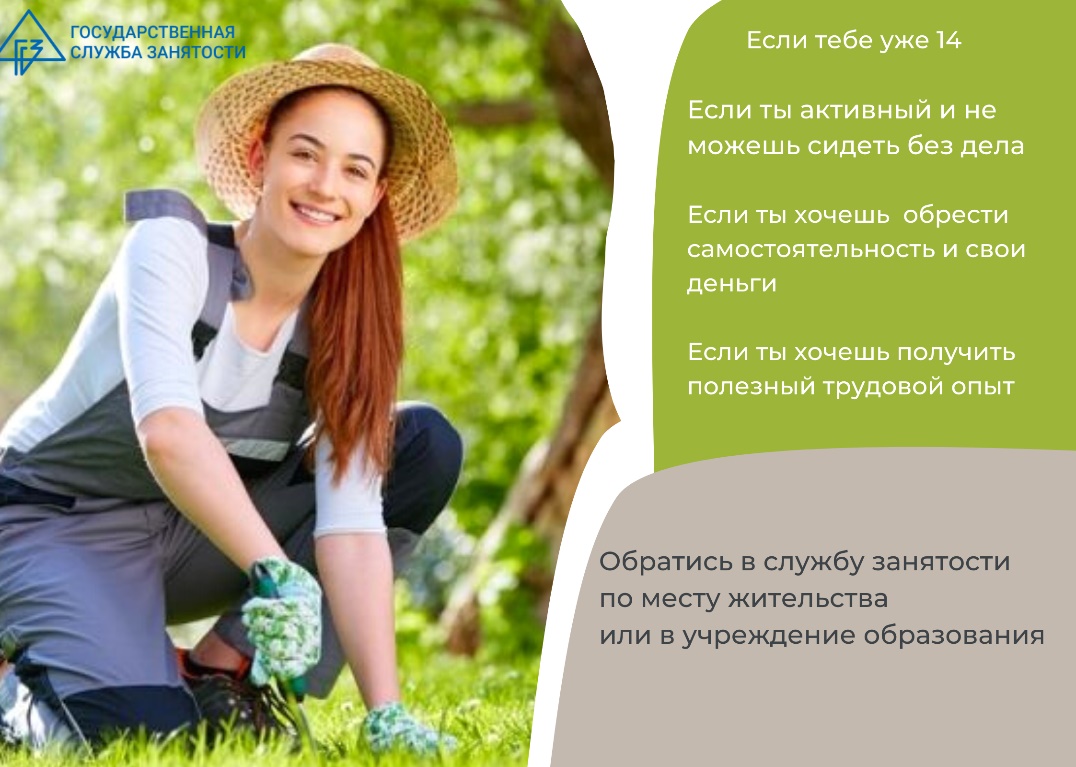 В целях приобщения к общественно полезному труду и получения трудовых навыков в Республике Беларусь организовывается временная трудовая занятость молодежи в соответствии с Положением о порядке организации и финансирования временной трудовой занятости молодежи, обучающейся в учреждениях образования, в свободное от учебы время, утвержденного постановлением Совета Министров Республики Беларусь от 23.06.2010 № 958. 	Работать подростки могут с 14 лет, но при условии согласия одного из родителей. С 16 лет такое решение ребята принимают самостоятельно.Молодые люди в возрасте от 14 до 16 лет могут выполнять лёгкие виды работ, не являющиеся вредными для их здоровья и развития, не препятствующие получению общего среднего, профессионально-технического и среднего специального образования.Подростки занимаются ремонтными работами в школьных классах и учебных аудиториях, благоустройством учебных заведений и учреждений социальной защиты, пошивом швейных изделий, реставрацией книжного фонда библиотек, изготовлением мягкой игрушки и сувениров, изготовлением стендов и другими доступными видами работ.Для трудоустройства молодежи в свободное от учебы время необходимы следующие документы:• направление на работу службы занятости • паспорт или иной документ, удостоверяющий личность;• справка, подтверждающая обучение в учреждении образования;• медицинская справка о состоянии здоровья (форма 1 здр/у-10);• письменное согласие одного из родителей (усыновителей, попечителей) для лиц в возрасте от 14 до 16 лет;• трудовая книжка (при ее наличии);• заявление о приеме на работу.Для оказания содействия в трудоустройстве молодежи в свободное от учебы время можно обратиться:• в службу занятости по месту жительства• в учреждение образования.Предложения по занятости размещены на официальном сайте государственной службы занятости Министерства труда и социальной защиты Республики Беларусь по ссылке http://gsz.gov.by/registration/temporary-employment/young/